LỚP TIẾNG NHẬT A（SƠ CẤP）MIỄN PHÍ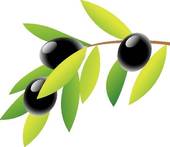                     Khi nào? Ra sao?Rất nhiều bạn khi bắt đầu sống ở Nhật, đã găp phải không ít khó khăn. Lớp tiếng Nhật này được mở ra để giúp cho các bạn.Bạn chưa cần phải biết đọc ngay tiêng Nhật, các lớp này cung cấp các bài học từ đầu.。Địa chỉ　Trung tâm MACHITSUKURI, Tầng 3. (Gần ga JR-Kusatsu）　Bạn hãy xem chỉ dẫn ở bản đồ bên dưới.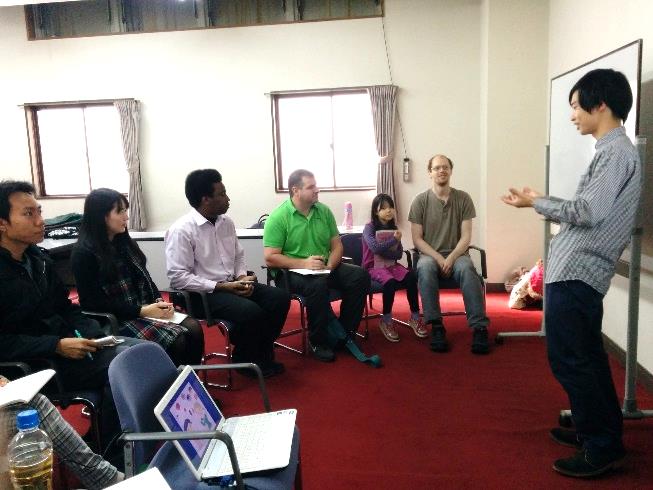 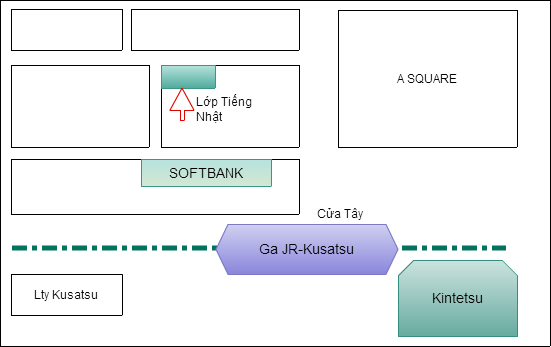 Thời gian, Địa điểm, Nội dung:Đăng kýĐiền vào bản đăng ký dưới đây, sau đó・Email [olive@shiga.email.ne.jp]Hoặc mang trực tiếp đến Trung tâm OLIVE.LỚP TIẾNG NHẬT B（TRUNG・CAO CẤP）-MIỄN PHÍ-Muốn biết nhiều hơn nữa！Nhật BảnRất nhiều bạn muốn tìm hiểu sâu về văn hóa Nhật. Lớp này được mở ra dành cho các bạn đó.Dành cho các bạn đã học qua [Giáo trình MINANO NIHONGO SHOKYU II] và bắt đầu với trình độ trung cấp trở lên.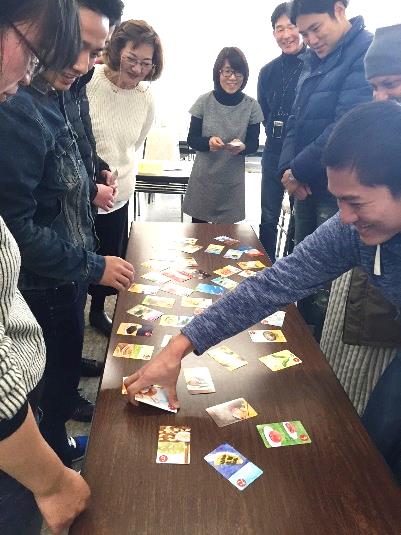 ●Địa chỉ　Trung tâm MACHITSUKURI, Tầng 2. (Gần ga JR-Kusatsu）　Bạn hãy xem chỉ dẫn ở bản đồ bên dưới.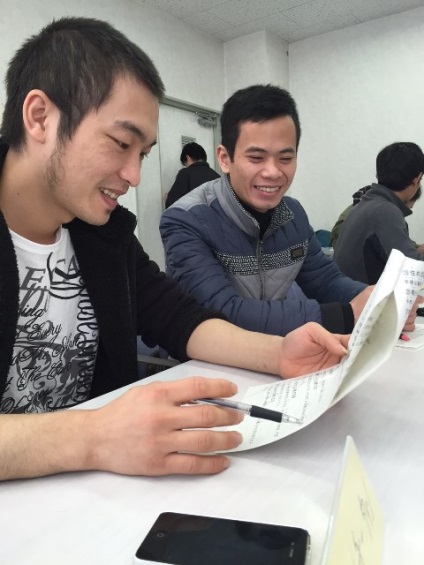 ●Thời gian, Địa điểm, Nội dung:●Đăng kýĐiền vào bản đăng ký dưới đây, sau đó・Email [olive@shiga.email.ne.jp]Hoặc mang trực tiếp đến Trung tâm OLIVE.NgàyThời gianPhòngNội dung5 tháng 6 (Chủ nhật)10～12h307(Rất vui được gặp bạn) Tự giới thiệu12 tháng 6 (Chủ nhật)10～12h304(Mua muối ở đâu nhỉ?) Ở siêu thị19 Tháng 6 (chủ nhật)10～12h307(Mua vé tàu) Ở nhà ga26 tháng 6 (Chủ nhật)10～12h307(Đăng ký) Viết địa chỉ03 tháng 7 (chủ nhật)10～12h307(Nhận gửi đồ đạc) Ở bưu điện10 tháng 7 (chủ nhật)10～12h307(Bị cúm sốt) Ở bệnh việnLựa chọn lớp　　Lớp A（Sơ cấp）　　　　Lớp B（Trung・Cao cấp）Lựa chọn lớp　　Lớp A（Sơ cấp）　　　　Lớp B（Trung・Cao cấp）Họ và tên：Quốc tịch：Điện thoại:Email:NgàyThời gianPhòngNội dung11 tháng 6 (Thứ bảy)17～19h201(Các trường hợp kính ngữ) Kính ngữ 118 tháng 6 (Thứ bảy)17～19h201(Cách nói kính ngữ) Kính ngữ 29 tháng 7 (Thứ bảy)17～19h201(Cảm nhận Nhật bản qua thơ) Nhập môn Thơ20 tháng 8 (Thứ bảy)17～19h201(Cách nói) Thổ ngữ Kansai27 tháng 8 (Thứ bảy)17～19h201(Nói như người Kansai) Thỗ ngữ Kansai 2Lựa chọn lớp　　Lớp A（Sơ cấp）　　　　Lớp B（Trung・Cao cấp）Lựa chọn lớp　　Lớp A（Sơ cấp）　　　　Lớp B（Trung・Cao cấp）Họ và tên：Quốc tịch：Điện thoại:Email: